Avslutning barn- och ungdomstandvårdFrån och med datum har inte längre klinikens namn något avtal gällande allmäntandvård 3-23 år med Region Kalmar län. Detta innebär att du som patient kan göra ett nytt aktivt val av tandläkare. I Region Kalmar Län har barn och unga rätt till fri tandvård och kan fritt välja mellan Folktandvårdsklinik eller privat tandläkare som har avtal med Region Kalmar län. Vårdnadshavare väljer klinik för sina barn fram till 18-årsdagen. Därefter har man som ung vuxen rätt att själv välja. Det är lagen om valfrihetssystem (LOV) som reglerar vad som ska gälla.Hur väljer jag tandläkare?En förteckning över samtliga Folktandvårdskliniker och privata tandläkare hittar du på webbplatsen 1177.se, sök ”Fri tandvård för barn och unga”. Där finns också en valblankett. Blanketten måste vara underskriven och ska lämnas till den tandläkarmottagning du väljer åt dig eller ditt barn. Tandläkarmottagningen måste ha avtal med Region Kalmar län. Det går också att fylla i valblanketten direkt hos tandläkaren.Vad händer om jag inte gör ett aktivt val?Om du inte gör ett aktivt val av ny tandläkare som har avtal med Region Kalmar län så kommer du/ditt barn att listas på närmaste Folktandvårdsklinik utifrån folkbokföringsadressen från och med datumet då ovan. Ni kommer att få kallelse hemskickad därifrån då det är dags för undersökning.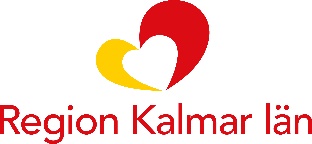 Regionstab Samordning hälso- och sjukvårdBeställarenheten för tandvårdSida1 (1)Regionstab Samordning hälso- och sjukvårdBeställarenheten för tandvårdRegionstab Samordning hälso- och sjukvårdBeställarenheten för tandvårdMed Vänlig HälsningKliniknamnTelefon Mail